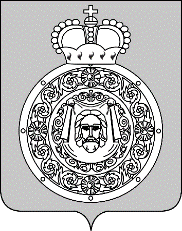 Администрациягородского округа ВоскресенскМосковской областиП О С Т А Н О В Л Е Н И Е__________________ № ________________О признании утратившим силу постановления Администрации городского округа Воскресенск Московской области от 12.03.2021 № 952 «Об утверждении административного регламента предоставления муниципальной услуги «Прием в муниципальные бюджетные учреждения, осуществляющие спортивную подготовку в городском округе Воскресенск Московской области»В связи с принятием постановления Администрации городского округа Воскресенск от 27.12.2021 № 6290 «Об утверждении административного регламента предоставления муниципальной услуги «Прием в муниципальные образовательные организации городского округа Воскресенск Московской области, реализующие дополнительные общеобразовательные программы, а также программы спортивной подготовки»ПОСТАНОВЛЯЮ:Признать утратившим силу постановление Администрации городского округа Воскресенск Московской области от 12.03.2021 № 952 «Об утверждении административного регламента предоставления муниципальной услуги «Прием в муниципальные бюджетные учреждения, осуществляющие спортивную подготовку в городском округе Воскресенск Московской области».2. Опубликовать настоящее постановление в газете «Наше слово» и разместить на официальном сайте городского округа Воскресенск.3. Контроль за исполнением настоящего постановления возложить на заместителя Главы Администрации городского округа Воскресенск Московской области Курбатову А.В.Глава городского округа Воскресенск 					                       А.В. Болотников